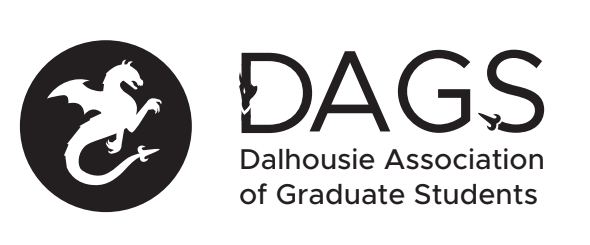 2023 Election Nomination FormDEADLINE – April 3rd 2023Electronic submissions are the only acceptable submission format. Send nomination form, constituents signatures, and all questions and concerns regarding DAGS elections to cro@dags.ca.INSTRUCTIONSPlease fill out the following questionnaire and email in digital copy to cro@dags.ca by April 10th 2023 11:59 PM ADT. DAGS will be posting your answers for students to get an idea of your campaign platform.IMPORTANT DATESNomination Time Frame: 27th March – 10th AprilLast date for receiving nomination: 10th April 11:59 PM ADTNomination collection period: 11th April – 14th AprilCampaigning period: 17th April – 24th MayVoting period: 25th April and 26th April via BrightspaceDeclaration of Results: 27th AprilLast date for appeal: 28th AprilFinal declaration of Results: 5th MayQUESTIONS OR CONCERNS? Contact the CRO: cro@dags.caNOMINATION QUESTIONNAIRE: Name: B00 #:Program: Year of Study: Do you hold a DSU position? 		Yes		NoQUESTIONS: (Please limit your answers to one paragraph 200-500 words)Introduce yourself: What motivates you to run for a DAGS position?Please identify your top five (3) platform points:Why do you think you would be a good candidate?What are your qualifications and/or experience that relates to the position you’re running for?Please List any Campaign Links (Facebook, Twitter, Instagram, Website):***A reminder that campaigning should NOT be started before the campaign period as announced by DAGS. PLEASE refer to our election policies and bylaws in DAGS website for further information***Constituent Support: (10 signatures Required)Please attach a list of signatures indicating the support of at least ten DAGS constituents towards your nomination and your prospective governance. The following page can be used as a template to collect constituent signatures. Once filled – in ink signatures or electronic signatures – please include this page (or a scanned version of it) with your submission. Thank you for your application and wish you all the best !!!☺2023 Election – Nomination SupportWe, the following ten (10) members of DAGS do hereby support the nomination of ________________________________________________ (nominee’s name) for the position of ______________________________________ (title of position) in the 2023 DAGS executives election.I, __________________________________ (signature of nominee) accept the nomination and attest to the authenticity of all ten (10) presented signatures.Name and Last NameB00 #Signature12345678910